附件2: 中国医院协会临床药师师资培训登记手册（新版）中国医院协会临床药师师资培训登记手册（新版）师资基地:                         师资学员:                         送培单位:                         结业时间:                         培训时间:     年   月至    年   月 中国医院协会药事专业委员会关于新版《临床药师师资培训登记手册》编制的说明为促进带教药师培训试点工作的开展，加强对带教药师培训过程的管理，保证培训质量，中国医院协会药事专业委员会组织师资培训专家指导小组，根据新版招生与考核方案以及新版培训大纲，编制了本《临床药师师资培训登记手册（新版）》（以下简称“培训手册”）。严格实施培训手册登记制度是规范培训过程、保证培训质量的重要措施。培训手册所记载内容既是评估带教药师培训质量的量化指标，也是培训考核和颁发培训合格证书的重要依据。鉴于全国幅员辽阔，各医院教学资源、医疗仪器设备的配置存在着不均衡性，一些病种受到地域性与季节性的限制，故收治的病种和数量可能不能完全达到培训手册的要求。各师资基地在与专委会保持充分沟通的前提下，可结合本地区实际情况，对带教药师的培训与考核标准予以适当加权处理。填写和使用说明一、本培训手册供参加临床药师师资培训使用，使用期限为12周。二、作为本培训手册使用者，师资学员须及时、客观、详细填写本培训手册所要求的师资培训内容，直接打印手写与电脑录入打印皆可，书写空间不够可加页，但不得缺项、缺页，同时严禁弄虚作假，检查或抽查中一旦发现有弄虚作假行为，将按有关规定给予相应处理，取消过程考核成绩，实行一票否决。三、师资培训结束时，师资学员应先进行个人小结，再由师资基地相关负责人按师资培训细则要求的内容进行核验并签字。四、本培训手册在师资培训期间应妥善保存，作为接受过师资培训经历的原始数据资料。五、师资培训结束时，使用者应遵照专委会与师资基地相关安排，及时、如期将本培训手册交至师资基地所在医院教育主管部门进行审核，登记存档。目  录一、培训内容	38科目1：一年期培训计划制定与实施（建议第1-2周完成）	38科目2：考试考核设计与实施（建议第1-6周完成）	41科目3：培训作业批改与点评（建议第3-6周完成）	43科目4：教学查房（建议第5-12周完成）	45科目5：文献检索与阅读报告指导（建议第5-12周完成）	48科目6：病例讨论组织与教学（建议第5-12周完成）	50科目7：基地特色药学服务项目实习带教（建议第5-12周完成）	52科目8：专业与教育选修（建议第1-12周完成）	53二、考核要求	551. 过程考核	551.1 过程考核基本要求	551.2  过程考核评分表	552. 带教模拟考核（以“病例讨论组织与教学”模拟带教为例）	592.1 带教模拟考核基本要求	592.2 带教模拟考核评分表（供参考）	613.考试考核设计	623.1 考试考核设计基本要求	623.2 考试考核设计评分表（供参考）	64三.  个人培训总结	70四．师资培训基地审核意见	71一、培训内容科目1：一年期培训计划制定与实施（建议第1-2周完成）1.1 学习内容：1.1.1 研修对口专业一年期培训大纲，熟悉一年期临床药师岗位培训的目标、内容与方法，了解不同阶段培训重点、难点；1.1.2 结合一年期培训可能的学情特点、所在一年期基地情况等，设计带教方案，编订培训计划。1.2 学习记录：科目2：考试考核设计与实施（建议第1-6周完成）2.1 学习内容：2.1.1 掌握理论笔试与案例口试两类考核的考核设计、试题命制与组织实施要点；2.1.2 参考“理论考核题命制规范”（具体要求见“考核要求”），独立设计、命制理论笔试题，并将最终版于第6周结束前上传、提交；2.1.3参考“案例考核题命制规范”（具体要求见“考核要求”），独立设计、命制案例口试题，并将最终版于第6周结束前上传、提交；2.1.4按要求组织实施案例考核活动。2.2 学习记录：科目3：培训作业批改与点评（建议第3-6周完成）3.1学习内容：3.1.1掌握教学药历与病例分析书写等培训作业的基本要求及评估要点与方法；3.1.2参考“教学药历质量评估表”，批改、点评临床药师培训一年期学员教学药历作业；3.1.3参考“病例分析质量评估表”，批改、点评临床药师培训一年期学员病例分析作业。3.2 学习记录：科目4：教学查房（建议第5-12周完成）4.1 学习内容：4.1.1了解教学查房的目的、意义、方法、基本要求与注意事项等；4.1.2 参与临床药师培训一年期学员药学查房和医疗查房，掌握两类查房要点，观摩师资带教或其他一年期师资与临床医生在查房过程中对一年期学员的示范、指导与点评；4.1.3 带领临床药师培训一年期学员开展药学查房和参与医疗查房，参考“药学教学查房规范”（附件1-5），为一年期学员药学查房提供示范，对一年期学员查房活动中的表现进行指导、点评，并在过程中侧重训练一年期学员的临床思维与沟通能力。4.2 学习记录：科目5：文献检索与阅读报告指导（建议第5-12周完成）5.1 学习内容：5.1.1 了解指导一年期学员开展文献检索与阅读报告的目的、意义、方法、基本要求与注意事项等；5.1.2 参与临床药师培训一年期学员文献检索与阅读报告活动，掌握文献检索与阅读报告指导要点，观摩师资带教或其他一年期师资在文献检索与阅读指导中对一年期学员的示范、指导与点评；5.1.3 主持临床药师培训一年期学员文献检索与阅读报告活动，参考“文献阅读报告教学规范”（附件1-6）为一年期学员文献阅读报告活动提供示范、指导与点评，并在过程中侧重训练一年期学员的循证思维与信息素养。5.2 学习记录：科目6：病例讨论组织与教学（建议第5-12周完成）6.1 学习内容：6.1.1 了解病例讨论组织与教学的目的、意义、方法、基本要求与注意事项等；6.1.2 参与临床药师培训一年期学员病例讨论活动，掌握病例讨论教学要点，观摩师资带教或其他一年期师资在病例讨论教学过程中对一年期学员的示范、指导与点评；6.1.3 主持临床药师培训一年期学员病例讨论活动，参考“病例讨论组织与教学规范”（附件1-7），为一年期学员病例讨论活动提供示范、指导与点评，并在过程中侧重训练一年期学员的临床思维与专业素养。6.2 学习记录：科目7：基地特色药学服务项目实习带教（建议第5-12周完成）7.1 学习内容：结合所在师资基地实际情况，学习该基地一项特色药学服务项目（如药学门诊、TDM、MDT等，由师资基地自设）的带教方法、基本要求及注意事项，并参与该项目辅助带教实践。7.2 学习记录：科目8：专业与教育选修（建议第1-12周完成）8.1学习内容：8.1.1 选修模块（一）:专业技术前沿研修；结合所在师资基地学科专长，利用包括药事专业委员定期开设的继续教育讲座及卫健委继续教育网站等在内的各类学习资源，选修、自修临床前沿技术与知识，提升个人临床专业素养；8.1.2 选修模块（二）：教育理论与教育技术专题研修；利用各类网络学习资源，选修、自修教育学相关理论和现代教育技术，提升个人教育教学素养。8.2 学习记录：注：本项目若未开展可不填二、考核要求1. 过程考核1.1 过程考核基本要求本项目主要考察师资学员在培训期间对大纲所规定培训科目的完成程度。以100 分为满分计，合格要求不低于80 分，并实行“一票否决”，即过程考核低于80分，视为未完成师资培训，不参加后续考核。1.2  过程考核评分表请师资带教根据本培训手册第一部分“培训内容”的记录情况，结合作为该手册使用者的师资学员其日常培训表现，对其进行过程考核打分：2. 带教模拟考核（以“病例讨论组织与教学”模拟带教为例）2.1 带教模拟考核基本要求带教模拟考核占整个考核分数比重的30%，主要通过带教实训汇报与答辩的形式，考查师资学员真实情境带教能力及对临床的理解和把握。根据新版师资培训考核方案，带教模拟考核涵盖师资培训的所有带教学习科目，如教学查房、文献阅读报告指导、作业点评、理论授课等。在实际考核组织实施中，采用轮转抽考的形式开展考核。现阶段，主要以“病例讨论组织教学”为带教项目开展带教模拟考核。“病例讨论组织教学”项目模拟带教考核要求参加考核的师资学员向考核专家组现场汇报个人在带教培训期间一次较为成熟的“病例讨论组织教学”经历，可以是指导一年期学员从病例准备到现场讨论，以一年期学员为主体完成的一次病例讨论活动（“过程指导式”），也可以是师资学员个人主导的一次病例讨论活动，给一年期学员以示范和指导（“项目示范式”）。正式参加答辩汇报前，需提交以下3份书面材料至考核平台，供考核之用：一份汇报带教情况、参加现场答辩的PPT（师资学员现场答辩时，将使用这份汇报带教情况的PPT进行答辩）；一份病例讨论现场使用材料PPT（如师资学员个人示教的实际PPT，或指导一年期学员完成的PPT，病例呈现要完整、规范，体现药学导向、药学特色）；一份带教教案（WORD形式，以下格式仅供参考）。表2-1 带教模拟考核教案2.2 带教模拟考核评分表（供参考）3.考试考核设计3.1 考试考核设计基本要求3.1.1 理论题命题要求表3-1-1 理论题命题要求3.1.2 案例题设计要求案例考核设计包括病例设计、问题设计和答案设计。基本要求如下表：3.2 考试考核设计评分表（供参考）3.2.1 理论题命题评价量规3.2.2 案例题设计评价量规三.  个人培训总结四．师资培训基地审核意见（本页结束）理论听课记录：一年期专业名称：           授课人：       理论听课记录：一年期专业名称：           授课人：       理论听课记录：一年期专业名称：           授课人：       理论听课记录：一年期专业名称：           授课人：       听课日期课时数学习内容带教方案及培训计划          一年期专业名称：            带教方案及培训计划          一年期专业名称：            带教方案及培训计划          一年期专业名称：            带教方案及培训计划          一年期专业名称：            请书写您设计的带教方案以及培训计划请书写您设计的带教方案以及培训计划请书写您设计的带教方案以及培训计划请书写您设计的带教方案以及培训计划理论考核题命制规范理论听课理论考核题命制规范理论听课理论考核题命制规范理论听课理论考核题命制规范理论听课听课日期课时数学习内容学习内容学习内容学习内容案例考核题命制规范理论听课案例考核题命制规范理论听课案例考核题命制规范理论听课案例考核题命制规范理论听课听课日期课时数学习内容学习内容学习内容学习内容案例考核活动实施案例考核活动实施案例考核活动实施案例考核活动实施组织日期参与者活动记录活动记录活动记录活动记录活动反思带教理论听课记录带教理论听课记录带教理论听课记录带教理论听课记录带教理论听课记录带教理论听课记录带教理论听课记录教学药历听课日期教学药历听课日期教学药历听课日期课时数学习内容学习内容学习内容学习内容学习内容学习内容学习内容病例分析听课日期病例分析听课日期病例分析听课日期课时数学习内容学习内容学习内容学习内容学习内容学习内容学习内容批改作业记录批改作业记录批改作业记录批改作业记录批改作业记录批改作业记录批改作业记录序号类型编号编号主要内容、批改意见与学员反馈主要内容、批改意见与学员反馈主要内容、批改意见与学员反馈1教学药历23456病例分析78910……带教理论学习与模拟演练带教理论学习与模拟演练带教理论学习与模拟演练带教理论学习与模拟演练带教理论学习与模拟演练带教理论学习与模拟演练带教理论学习与模拟演练带教理论学习与模拟演练带教理论学习与模拟演练听课日期听课日期听课日期课时数课时数学习内容学习内容学习内容学习内容学习内容学习内容学习内容学习内容学习内容参与查房记录参与查房记录参与查房记录参与查房记录参与查房记录参与查房记录参与查房记录参与查房记录参与查房记录序号定位定位定位查房日期查房日期查房内容查房内容查房内容1药学药学药学2345678910111213医学医学医学141516……带领查房记录带领查房记录带领查房记录带领查房记录带领查房记录带领查房记录带领查房记录带领查房记录带领查房记录序号定位日期日期日期带教类型带教类型带教内容带教内容1药学示范示范23指导指导45医学带领带领6……带教理论学习与模拟演练带教理论学习与模拟演练带教理论学习与模拟演练带教理论学习与模拟演练带教理论学习与模拟演练带教理论学习与模拟演练听课日期听课日期课时数学习内容学习内容学习内容学习内容学习内容学习内容文献检索与阅读报告指导记录文献检索与阅读报告指导记录文献检索与阅读报告指导记录文献检索与阅读报告指导记录文献检索与阅读报告指导记录文献检索与阅读报告指导记录序号带教类型带教类型日期、题目、主要内容与收获与体会日期、题目、主要内容与收获与体会日期、题目、主要内容与收获与体会1参与参与日期：题目：内容：收获与体会：一年期带教老师组织与点评带来的启示日期：题目：内容：收获与体会：一年期带教老师组织与点评带来的启示日期：题目：内容：收获与体会：一年期带教老师组织与点评带来的启示2345示范示范日期：题目：内容：收获与体会：一年期学员与师资带教反馈带来的收获日期：题目：内容：收获与体会：一年期学员与师资带教反馈带来的收获日期：题目：内容：收获与体会：一年期学员与师资带教反馈带来的收获6指导指导日期：题目：内容：收获与体会：一年期学员与师资带教反馈带来的收获日期：题目：内容：收获与体会：一年期学员与师资带教反馈带来的收获日期：题目：内容：收获与体会：一年期学员与师资带教反馈带来的收获……带教理论学习与模拟演练带教理论学习与模拟演练带教理论学习与模拟演练带教理论学习与模拟演练带教理论学习与模拟演练带教理论学习与模拟演练听课日期听课日期课时数学习内容学习内容学习内容学习内容学习内容学习内容病例讨论报告记录病例讨论报告记录病例讨论报告记录病例讨论报告记录病例讨论报告记录病例讨论报告记录序号带教类型带教类型日期、题目、主要内容与收获与体会日期、题目、主要内容与收获与体会日期、题目、主要内容与收获与体会1参与参与日期：题目：内容：收获与体会：一年期带教老师组织和点评带来的启示日期：题目：内容：收获与体会：一年期带教老师组织和点评带来的启示日期：题目：内容：收获与体会：一年期带教老师组织和点评带来的启示2345示范示范日期：题目：内容：收获与体会：一年期学员与师资带教反馈带来的收获日期：题目：内容：收获与体会：一年期学员与师资带教反馈带来的收获日期：题目：内容：收获与体会：一年期学员与师资带教反馈带来的收获6指导指导日期：题目：内容：收获与体会：一年期学员与师资带教反馈带来的收获日期：题目：内容：收获与体会：一年期学员与师资带教反馈带来的收获日期：题目：内容：收获与体会：一年期学员与师资带教反馈带来的收获……特色药学服务项目名称：                                  特色药学服务项目名称：                                  特色药学服务项目名称：                                  特色药学服务项目名称：                                  特色药学服务项目名称：                                  特色药学服务项目名称：                                  带教理论学习与模拟演练带教理论学习与模拟演练带教理论学习与模拟演练带教理论学习与模拟演练带教理论学习与模拟演练带教理论学习与模拟演练听课日期听课日期课时数学习内容学习内容学习内容学习内容学习内容学习内容辅助带教记录辅助带教记录辅助带教记录辅助带教记录辅助带教记录辅助带教记录序号日期日期内容内容内容1234……讲座、学术活动记录讲座、学术活动记录讲座、学术活动记录讲座、学术活动记录讲座、学术活动记录序号模块模块日期内容与收获1选修（一）选修（一）2选修（二）选修（二）3456……论文情况论文情况论文情况论文情况论文情况类型类型状态状态题目与摘要科研科研发表/投稿/完成撰写发表/投稿/完成撰写教研教研发表/投稿/完成撰写发表/投稿/完成撰写表1-2 过程考核评分表 表1-2 过程考核评分表 表1-2 过程考核评分表 表1-2 过程考核评分表 表1-2 过程考核评分表 表1-2 过程考核评分表 表1-2 过程考核评分表 表1-2 过程考核评分表 项目项目项目内容内容要求满分实得分日常出勤日常出勤日常出勤培训期间，积极参与培训，规定工作日内出全勤（出现缺勤现象计0分）培训期间，积极参与培训，规定工作日内出全勤（出现缺勤现象计0分）培训期间，积极参与培训，规定工作日内出全勤（出现缺勤现象计0分）10学习态度学习态度学习态度认真学习师资培训内容，培训态度良好认真学习师资培训内容，培训态度良好认真学习师资培训内容，培训态度良好5学习态度学习态度学习态度积极参与一年期学员带教，与由师资带教、一年期学员及临床医生组成的专业团队有良好的沟通积极参与一年期学员带教，与由师资带教、一年期学员及临床医生组成的专业团队有良好的沟通积极参与一年期学员带教，与由师资带教、一年期学员及临床医生组成的专业团队有良好的沟通5培训科目一年期培训计划制定与实施一年期培训计划制定与实施听取一年期培训大纲解读相关理论授课不少于2学时（含）听取一年期培训大纲解读相关理论授课不少于2学时（含）研修对口专业一年期学员培训大纲，熟悉一年期临床药师岗位培训的目标、内容与方法，了解不同阶段培训重点、难点；结合一年期培训可能学情特点、所在一年期基地情况等，设计带教方案、编订培训计划；根据完成数量与质量评分。2培训科目一年期培训计划制定与实施一年期培训计划制定与实施独立完成一年期培训计划1份独立完成一年期培训计划1份研修对口专业一年期学员培训大纲，熟悉一年期临床药师岗位培训的目标、内容与方法，了解不同阶段培训重点、难点；结合一年期培训可能学情特点、所在一年期基地情况等，设计带教方案、编订培训计划；根据完成数量与质量评分。8培训科目教学查房教学查房听取教学查房相关带教理论授课与模拟演练不少于4学时（含）听取教学查房相关带教理论授课与模拟演练不少于4学时（含）掌握一年期学员教学查房教学目标、要点与质控；依据“药学教学查房质量评估要点”，为一年期学员药学查房活动提供示范，并在过程中，对一年期学员的表现进行指导与点评；指导一年期学员培养临床思维及与患者和医疗团队的沟通能力；根据完成数量及质量评分。2培训科目教学查房教学查房参与一年期学员药学查房不少于12次（含），医疗查房不少于4次（含）（缺1次扣1分，缺6次及以上为0分）参与一年期学员药学查房不少于12次（含），医疗查房不少于4次（含）（缺1次扣1分，缺6次及以上为0分）掌握一年期学员教学查房教学目标、要点与质控；依据“药学教学查房质量评估要点”，为一年期学员药学查房活动提供示范，并在过程中，对一年期学员的表现进行指导与点评；指导一年期学员培养临床思维及与患者和医疗团队的沟通能力；根据完成数量及质量评分。6培训科目教学查房教学查房带领一年期学员开展药学查房不少于4次（含）：示范为主2次，点评、指导为主2次；医疗查房不少于2次（含）（药学缺1次扣1.5分，医学缺1次扣1分）带领一年期学员开展药学查房不少于4次（含）：示范为主2次，点评、指导为主2次；医疗查房不少于2次（含）（药学缺1次扣1.5分，医学缺1次扣1分）掌握一年期学员教学查房教学目标、要点与质控；依据“药学教学查房质量评估要点”，为一年期学员药学查房活动提供示范，并在过程中，对一年期学员的表现进行指导与点评；指导一年期学员培养临床思维及与患者和医疗团队的沟通能力；根据完成数量及质量评分。8培训科目文献阅读报告指导文献阅读报告指导听取文献阅读报告指导相关带教理论授课与模拟演练不少于4学时（含）听取文献阅读报告指导相关带教理论授课与模拟演练不少于4学时（含）掌握一年期学员文献阅读报告教学目标、要点与质控；依据“文献阅读报告质量评估要点”，为一年期学员文献阅读报告提供示范及过程指导和点评指导一年期学员培养循证思维与信息素养；根据完成数量及质量评分。2培训科目文献阅读报告指导文献阅读报告指导参加一年期学员文献阅读报告活动不少于4次（含）（缺1次扣2分，缺2次及以上为0分）参加一年期学员文献阅读报告活动不少于4次（含）（缺1次扣2分，缺2次及以上为0分）掌握一年期学员文献阅读报告教学目标、要点与质控；依据“文献阅读报告质量评估要点”，为一年期学员文献阅读报告提供示范及过程指导和点评指导一年期学员培养循证思维与信息素养；根据完成数量及质量评分。4培训科目文献阅读报告指导文献阅读报告指导主持一年期学员文献阅读报告活动不少于2次（含）：示范为主1次，指导、点评为主1次（缺1次扣3分）主持一年期学员文献阅读报告活动不少于2次（含）：示范为主1次，指导、点评为主1次（缺1次扣3分）掌握一年期学员文献阅读报告教学目标、要点与质控；依据“文献阅读报告质量评估要点”，为一年期学员文献阅读报告提供示范及过程指导和点评指导一年期学员培养循证思维与信息素养；根据完成数量及质量评分。6培训科目病例讨论教学病例讨论教学听取病例讨论组织教学相关带教理论授课与模拟演练不少于4学时（含）听取病例讨论组织教学相关带教理论授课与模拟演练不少于4学时（含）掌握一年期学员病例讨论教学目标、要点与质控；依据“病例讨论质量评估要点”，为一年期学员病例讨论提供示范及过程指导和点评；指导一年期学员培养临床思维与专业素养；根据完成数量及质量评分。2培训科目病例讨论教学病例讨论教学参加一年期学员病例讨论教学活动不少于4次（含）（缺1 次扣2分，缺2次及以上为0分）参加一年期学员病例讨论教学活动不少于4次（含）（缺1 次扣2分，缺2次及以上为0分）掌握一年期学员病例讨论教学目标、要点与质控；依据“病例讨论质量评估要点”，为一年期学员病例讨论提供示范及过程指导和点评；指导一年期学员培养临床思维与专业素养；根据完成数量及质量评分。4培训科目病例讨论教学病例讨论教学主持一年期学员病例讨论教学活动不少于2次（含）：示范为主1次，指导、点评为主1次（缺1次扣3分）主持一年期学员病例讨论教学活动不少于2次（含）：示范为主1次，指导、点评为主1次（缺1次扣3分）掌握一年期学员病例讨论教学目标、要点与质控；依据“病例讨论质量评估要点”，为一年期学员病例讨论提供示范及过程指导和点评；指导一年期学员培养临床思维与专业素养；根据完成数量及质量评分。6培训科目基地特色药学服务项目实习带教基地特色药学服务项目实习带教听取基地特色药学服务项目带教实习相关内容理论授课与模拟演练不少于2学时（含）听取基地特色药学服务项目带教实习相关内容理论授课与模拟演练不少于2学时（含）结合所在师资基地实际情况，学习该基地一项特色药学服务项目（如药学门诊、MDT等，师资基地自设）的带教方法、基本要求及注意事项，并参与该项目辅助带教实践；根据完成数量及质量评分。2培训科目基地特色药学服务项目实习带教基地特色药学服务项目实习带教参与特色项目辅助带教实践不少于4次（含）（缺1次扣2分）参与特色项目辅助带教实践不少于4次（含）（缺1次扣2分）结合所在师资基地实际情况，学习该基地一项特色药学服务项目（如药学门诊、MDT等，师资基地自设）的带教方法、基本要求及注意事项，并参与该项目辅助带教实践；根据完成数量及质量评分。8培训科目培训作业批改与点评培训作业批改与点评听取作业批改与点评相关内容理论授课不少于4学时（含，2+2）听取作业批改与点评相关内容理论授课不少于4学时（含，2+2）掌握教学药历、病例分析等培训作业质量要点及评估方法；依据“教学药历质量评估表”与“病例分析质量评估表”进行点评；根据完成数量及批改、点评质量评分。2培训科目培训作业批改与点评培训作业批改与点评批改、点评一年期学员教学药历作业不少于5份（含）（缺1份扣2分，缺2份及以上为0分）批改、点评一年期学员教学药历作业不少于5份（含）（缺1份扣2分，缺2份及以上为0分）掌握教学药历、病例分析等培训作业质量要点及评估方法；依据“教学药历质量评估表”与“病例分析质量评估表”进行点评；根据完成数量及批改、点评质量评分。4培训科目培训作业批改与点评培训作业批改与点评批改、点评一年期学员病例分析作业不少于5份（含）（缺1份扣2分，缺2份及以上为0分）批改、点评一年期学员病例分析作业不少于5份（含）（缺1份扣2分，缺2份及以上为0分）掌握教学药历、病例分析等培训作业质量要点及评估方法；依据“教学药历质量评估表”与“病例分析质量评估表”进行点评；根据完成数量及批改、点评质量评分。4培训科目考试考核设计与实施考试考核设计与实施听取考试考核设计与实施相关内容理论授课不少于6学时（含，3+3）听取考试考核设计与实施相关内容理论授课不少于6学时（含，3+3）熟悉考试考核设计标准与组织实施要点；按照要求设计考试试卷；按照要求组织实施案例模拟考核活动；根据完成数量及考题质量评分。3培训科目考试考核设计与实施考试考核设计与实施独立设计理论笔试题1份独立设计理论笔试题1份熟悉考试考核设计标准与组织实施要点；按照要求设计考试试卷；按照要求组织实施案例模拟考核活动；根据完成数量及考题质量评分。2培训科目考试考核设计与实施考试考核设计与实施独立设计案例口试题1份独立设计案例口试题1份熟悉考试考核设计标准与组织实施要点；按照要求设计考试试卷；按照要求组织实施案例模拟考核活动；根据完成数量及考题质量评分。2培训科目考试考核设计与实施考试考核设计与实施组织案例口试模拟考核活动不少于1次（含）（缺1次扣3分）组织案例口试模拟考核活动不少于1次（含）（缺1次扣3分）熟悉考试考核设计标准与组织实施要点；按照要求设计考试试卷；按照要求组织实施案例模拟考核活动；根据完成数量及考题质量评分。3实际得分实际得分实际得分实际得分实际得分实际得分100选修科目选修科目专业与教育选修专业与教育选修听取专业相关讲座、参与专业相关学术活动不少于5次（含），或撰写科研论文1篇（满足数量整体要求加5分，不个别加分）选修、自修专业前沿技术与知识，提升个人专业素养；选修、自修教育学相关理论和现代教育技术，提升个人教育教学素养；根据完成数量及质量评分+ 5选修科目选修科目专业与教育选修专业与教育选修听取教育相关讲座、自学教育相关网络课程不少于5次（含），或撰写教研论文1篇（满足数量整体要求加5分，不个别加分）选修、自修专业前沿技术与知识，提升个人专业素养；选修、自修教育学相关理论和现代教育技术，提升个人教育教学素养；根据完成数量及质量评分+ 5最终得分最终得分最终得分最终得分最终得分最终得分+ 10师资带教签字：                                        师资基地主任签字：师资带教签字：                                        师资基地主任签字：师资带教签字：                                        师资基地主任签字：师资带教签字：                                        师资基地主任签字：师资带教签字：                                        师资基地主任签字：师资带教签字：                                        师资基地主任签字：师资带教签字：                                        师资基地主任签字：师资带教签字：                                        师资基地主任签字：授课方式学时数学时数授课对象授课时间授课时间授课地点教案完成时间教案完成时间学情分析：学情分析：学情分析：学情分析：学情分析：教学目的：教学目的：教学目的：教学目的：教学目的：教学重点与难点：教学重点与难点：教学重点与难点：教学重点与难点：教学重点与难点：教学内容教学内容教学内容教学活动设计与时间分配教学活动设计与时间分配如：XXX疾病的诊断标准如：XXX疾病的诊断标准如：XXX疾病的诊断标准如：学生先自由回答、教师总结 （3min）如：学生先自由回答、教师总结 （3min）主要参考资料：主要参考资料：主要参考资料：主要参考资料：主要参考资料：教学反思：教学反思：教学反思：教学反思：教学反思：表2-2 带教模拟考核评分表表2-2 带教模拟考核评分表表2-2 带教模拟考核评分表表2-2 带教模拟考核评分表表2-2 带教模拟考核评分表项目评定要点评分依据分值（分）得分（分）病例讨论素材准备（30分）运用PPT演示，文字、图片清晰符合大纲指定病种，以药学讨论为主包含患者信息和治疗过程，结构清晰，重点明确讨论点设计恰当，提问简洁、准确，答案客观、合理病例讨论现场使用材料、当场答辩汇报等551010病例讨论带教设计与试教反思（40分）带教目标明确，重点突出带教内容合适，符合学情调查的教学对象的知识水平和能力层次，并能反映出对一年期培训有所规划教学方法多样、灵活，能激发一年期学员的兴趣和努力恰当融入职业道德、查房（门诊）沟通及文献查阅和批判性思维方法等内容带教反思能对整个带教实训过程的优、缺点进行中肯评价，结合自身感受和体会予以总结、提炼带教方案、当场答辩汇报等88888病例讨论带教实操现场汇报（30分） 教学基本功扎实，语言表达准确、清晰 带教汇报内容充实、结构合理、重点突出 回答问题思路清晰、要言不烦，体现出较高的专业素养当场答辩汇报101010实得分100基本要求(1)题目数量为50题，根据专业常见病种、常用药物设计出题基本要求(2)需涉及一年期大纲规定的本专业5种疾病相关知识基本要求(3)法律法规题2题，医学知识5-8题，药学知识40-43题基本要求(4)题目难度分布上，容易题20题，中等难度题20题，高难度题10题基本要求(5)题目类型与分布需符合以下要求：基本要求一、 单项选择题(即A型题，从每题五个选项中选择一个最恰当的答案，多选、错选不得分；共10 题，每题 2 分，共 20 分)二、多选题(即X型题，从每题五个选项中选择出至少两个答案，多选、漏选、错选均不得分；共 10 题，每题 2 分，共 20 分)三、配伍选择题(即B型题，每组题五个备选答案，五道试题，每题在五个备选答案中选择一个正确答案，每个选项可选择多次，也可一次也不选，选错不得分；共 15 题，每题 2 分，共 30 分) 四、案例分析选择题(根据案例设计问题，设计3个案例，每个案例设计问题为5个，每个问题设计四个选项(可以为单选或多选)，多选、漏选、错选均不得分；共15题，每个问题2分，共 30 分)基本要求（6）案例题干题的题目长度不宜过长，且数量上在不含案例选择题的前提下不少于15题基本要求（7）试题表述、参考答案及答案解析中无专业知识方面错误，格式规范，文字通顺基本要求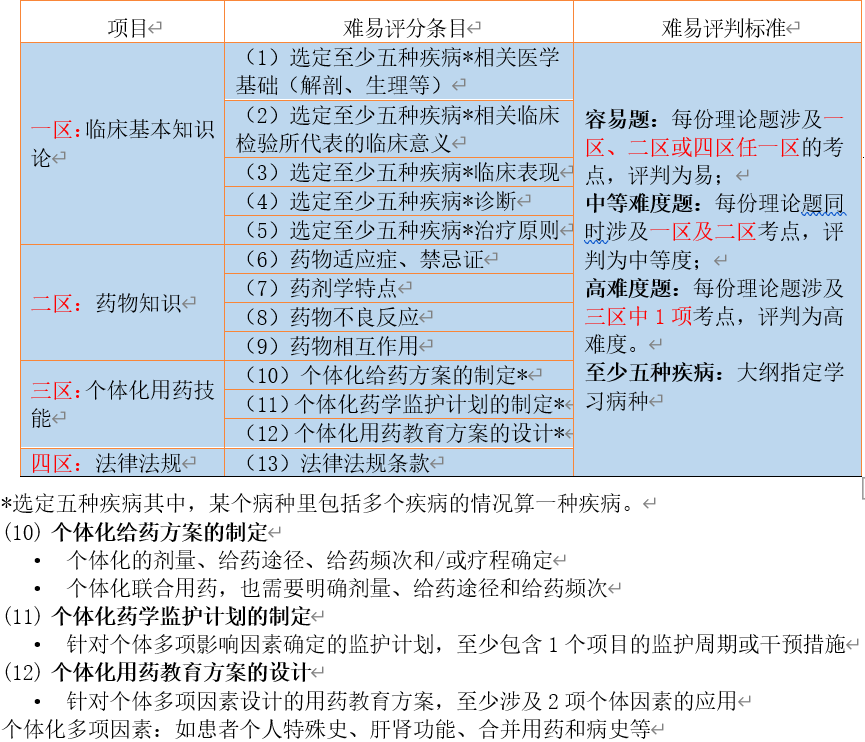 项目评价指标评价指标解释说明项目评价指标评价指标解释说明基本条件病例设计：考核病种符合本专业一年期培训大纲规定病种，有明确的药物治疗事件，治疗过程及治疗方案无原则性错误；
B.问题设计：数量8-10道，其中本专业个体化的药物治疗题目≥6道；
C.答案设计：无原则性错误（<2道）；以上三项任一项不符合，直接判定为不合格。原则性错误定义为该病例的临床诊治过程存在严重违背以下任一方面而造成的错误，从而体现出师资学员对本疾病的临床诊疗常规及理论基础的掌握存在严重缺陷：国家相关的管理规定；权威诊疗指南等循证证据；临床诊疗常规；临床逻辑思维。分值评价指标合格要求赋分项及相应分值（数量不符均为0）赋分项及相应分值（数量不符均为0）得分一票否决命题抄袭有证据证明系完全拷贝他人试题-100不合格10分题型结构分布题目类型、分布与数量符合出题要求四种题型齐全，先后排序与基本要求一致110分题型结构分布题目类型、分布与数量符合出题要求单选题（A型题）出满10题110分题型结构分布题目类型、分布与数量符合出题要求多选题（X型题）出满10题110分题型结构分布题目类型、分布与数量符合出题要求配伍题（B型题）出3组题，每组5个题，共15道题110分题型结构分布题目类型、分布与数量符合出题要求案例题出3个案例，每个案例5个题，共15道题（其中多选题请在题目后标注且不超过5道题）110分题型结构分布题目类型、分布与数量符合出题要求以具体病例为题干的题目（不含案例选择题）≥15题525分考点覆盖情况试题考点覆盖全面，能考察出一年期学员经过基地培训所应掌握的基础知识和基本技能水平，符合出题要求试题三块知识内容齐全，知识覆盖率能夠满足全面考察一年期学员应掌握知识和技能水平之要求525分考点覆盖情况试题考点覆盖全面，能考察出一年期学员经过基地培训所应掌握的基础知识和基本技能水平，符合出题要求法律法规题出满2题（就某法律法规的规定条款内容提问，题干或答案选项中应明确法律法规的名称）225分考点覆盖情况试题考点覆盖全面，能考察出一年期学员经过基地培训所应掌握的基础知识和基本技能水平，符合出题要求医学知识题出满5-8题225分考点覆盖情况试题考点覆盖全面，能考察出一年期学员经过基地培训所应掌握的基础知识和基本技能水平，符合出题要求医学知识涉及本专业至少5个常见病种相关知识（医学基础、临床检验指标、临床表现、诊断与治疗）625分考点覆盖情况试题考点覆盖全面，能考察出一年期学员经过基地培训所应掌握的基础知识和基本技能水平，符合出题要求药学知识题出满40-43题225分考点覆盖情况试题考点覆盖全面，能考察出一年期学员经过基地培训所应掌握的基础知识和基本技能水平，符合出题要求药学知识以本专业常用药品为主，涉及药物不良反应、药物相互作用、个体化给药方案制定、个体化药学监护计划制定、个体化用药教育方案设计825分难易分布情况试题难易分布合理，适用于一年期学员出站考核，符合出题要求试题三个难易层次齐全，整体难易程度适合考察一年期学员725分难易分布情况试题难易分布合理，适用于一年期学员出站考核，符合出题要求容易题出满20题 225分难易分布情况试题难易分布合理，适用于一年期学员出站考核，符合出题要求容易题整体难度达标425分难易分布情况试题难易分布合理，适用于一年期学员出站考核，符合出题要求中等难度题出满20题225分难易分布情况试题难易分布合理，适用于一年期学员出站考核，符合出题要求中等难度题整体难度达标425分难易分布情况试题难易分布合理，适用于一年期学员出站考核，符合出题要求高难度题出满10题225分难易分布情况试题难易分布合理，适用于一年期学员出站考核，符合出题要求高难度题整体难度达标430分专业内容正确性试题表述、参考答案及答案解析等无专业知识方面的错误试题表述、参考答案及答案解析中无专业知识方面的明显错误（以知识性错误为主），出现1处扣4分，扣满5处20分，不倒扣2030分专业内容正确性试题表述、参考答案及答案解析等无专业知识方面的错误试题表述、参考答案及答案解析中无严谨性不足、问题情境不充分、答案互斥性不理想、药品的通用名和商品名混用、数据指标单位符号使用不规范等瑕疵，出现1处扣1分，扣满10处10分，不倒扣1010分试卷基本格式试题文稿要素完整、格式规范，符合命题要求要素完整，含试题、答案及命题自陈说明（表）310分试卷基本格式试题文稿要素完整、格式规范，符合命题要求格式规范，版面整洁310分试卷基本格式试题文稿要素完整、格式规范，符合命题要求无错别字，文字表达准确、精煉，题干、解析长度合宜4      总计      总计      总计      总计100      结果（80分以上为合格）      结果（80分以上为合格）      结果（80分以上为合格）      结果（80分以上为合格）是否合格表3-2-2 案例题设计评分表表3-2-2 案例题设计评分表表3-2-2 案例题设计评分表表3-2-2 案例题设计评分表表3-2-2 案例题设计评分表项目评价指标评价指标分值评价指标解释说明项目评价指标评价指标分值评价指标解释说明基本条件A.病例设计：考核病种符合本专业《培训大纲》规定病种，有明确的药物治疗事件，治疗过程及治疗方案无原则性错误。B.问题设计：数量8- 10道，其中本专业个体化的药物治疗题目≥6道C.答案设计：无原则性错误(<2道)以上三项任一项不符合直接为不合格。A.病例设计：考核病种符合本专业《培训大纲》规定病种，有明确的药物治疗事件，治疗过程及治疗方案无原则性错误。B.问题设计：数量8- 10道，其中本专业个体化的药物治疗题目≥6道C.答案设计：无原则性错误(<2道)以上三项任一项不符合直接为不合格。100原则性错误定义为该病例的临床诊治过程存在严重违背以下任一方 面而造成的错误，从而体现出师资学员对本疾病的临床诊疗常规及 理论基础的掌握存在严重缺陷： a. 国家相关的管理规定； b. 权威诊疗指南等循证证据； c. 临床诊疗常规； d. 临床逻辑思维。病例设计病例选择1.病例能达到考核目标151.1 病例难易适中，有明确的药物治疗事件，以便于针对性问题的提出；
1.2 不宜选择治疗过于简单、疑难、未确诊、治疗失败或死亡病例；
1.3 病例诊治思路清晰，治疗方案无原则性错误（预设计给学员甄别的除外）。病例设计病例选择2.治疗过程与用药情况满足考核需求152.1 案例中所涉及的药物品种主要为各专业培训指南中要求掌握的50种常用药品；
2.2 本专业相关的药物治疗方案调整不宜过于频繁，以达到考核目标为宜，原则上不超过3-5次（ICU专业除外）。病例设计病例资料3.病史介绍和治疗过程要点突出，与考核问题匹配103.1 病史介绍和治疗过程描述要点突出，无重要阳性或阴性信息的遗漏和逻辑错误；
3.2 治疗过程描述与考核问题相前后呼应、匹配。病例设计病例资料4.病例资料客观陈述，简洁明了54.1 病历资料叙述简要清晰，篇幅适中，一般控制在2500-4000字左右，病程记录≤10次；
4.2 病例资料部分仅做客观陈述，不应有主观的病情和用药分析，且避免使用提示性语言、标记（如↑、↓等）或图表汇总等。病例设计病例资料5.专业用语规范55.1 注意医学用语规范，避免口语化；
5.2 避免使用药物别名、或单独出现药品商品名。问题设计6.问题设计专业性强，考点明确6.问题设计专业性强，考点明确56.1 结合培训指南中“培训内容与要求”拟定该病种及该专业药物相关的主要考核要点；
6.2 所有题目均应围绕本专业范围内进行设计，避免设计非本专业相关题目（＞2道非专业题目，本项不得分）。问题设计7. 考点设计和分配合理适当7. 考点设计和分配合理适当157.1 题目类型应围绕临床或检验相关、个体化药物治疗方案分析讨论（如方案制定和调整的合理性评价、ADR识别与防治、药物不良相互作用与处置、TDM、个体化药学监护等）以及用药指导和教育三方面进行设计；
7.2 围绕7.1中个体化药物治疗方案分析讨论相关的问题设计不应少于6道（少一道扣0.5分，直至本项扣为零分为止）；
7.3 同一个药物相关的题目应≤3道（超过3道本项不得分）。问题设计问题设计严谨、明确、具体、有针对性问题设计严谨、明确、具体、有针对性108.1 问题表述应严谨，逻辑性强，针对性好，避免一题多问；
8.2 问题应围绕具体病例的个体化诊治方案设计，避免大原则、大方向之类的空泛问题；
8.3 用语规范、表述清楚、简捷明了，并有利于答题要点的设计。答案设计9. 答案严谨9. 答案严谨109.1 答案设计应符合相关专业指南、诊治原则或药品说明书规定；
9.2 存在一项原则性错误时，本项不得分。答案设计10. 答题要点精炼、明确，并设有权重分值10. 答题要点精炼、明确，并设有权重分值1010.1 答案不应过于简单或冗长，每道题宜控制在200-400字，累计控制在2500-4000字左右；
10.2 每道题目的答案应设答题要点，一般不少于3个，3-5为宜；
10.3 每个答题要点应设具体的权重分值。总计（80分以上为合格）总计（80分以上为合格）100结果（合格或不合格）结果（合格或不合格）评估意见与其他需要说明的问题：评估意见与其他需要说明的问题：评估意见与其他需要说明的问题：评估意见与其他需要说明的问题：不合格病例请注明不合格原因（如哪一项不合理，注明序号）及修改意见，如为病例选择不合格，请注明“建议更换病例”。（不够可加页）师资学员在师资培训期间的整体表现及考核情况总结师资培训基地审核意见医院主管领导签名                       年   月   日